CALCIO A CINQUESOMMARIOSOMMARIO	1COMUNICAZIONI DELLA F.I.G.C.	1COMUNICAZIONI DELLA L.N.D.	1COMUNICAZIONI DELLA DIVISIONE CALCIO A CINQUE	1COMUNICAZIONI DEL COMITATO REGIONALE MARCHE	1COMUNICAZIONI DELLA F.I.G.C.COMUNICAZIONI DELLA L.N.D.COMUNICAZIONI DELLA DIVISIONE CALCIO A CINQUECOMUNICAZIONI DEL COMITATO REGIONALE MARCHEPer tutte le comunicazioni con la Segreteria del Calcio a Cinque - richieste di variazione gara comprese - è attiva la casella e-mail c5marche@lnd.it; si raccomandano le Società di utilizzare la casella e-mail comunicata all'atto dell'iscrizione per ogni tipo di comunicazione verso il Comitato Regionale Marche. SPOSTAMENTO GARENon saranno rinviate gare a data da destinarsi. Tutte le variazioni che non rispettano la consecutio temporum data dal calendario ufficiale non saranno prese in considerazione (es. non può essere accordato lo spostamento della quarta giornata di campionato prima della terza o dopo la quinta).Le variazione dovranno pervenire alla Segreteria del Calcio a Cinque esclusivamente tramite mail (c5marche@lnd.it) con tutta la documentazione necessaria, compreso l’assenso della squadra avversaria, inderogabilmente  entro le ore 23:59 del martedì antecedente la gara o entro le 72 ore in caso di turno infrasettimanale.Per il cambio del campo di giuoco e la variazione di inizio gara che non supera i 30 minuti non è necessaria la dichiarazione di consenso della squadra avversaria.CIRCOLARE CAMPIONATI 2021/2022 DISPOSIZIONI EMERGENZA COVID-19 VIGENTE….omissis…La gara sarà regolarmente disputata qualora non risultino positivi al virus SARS-CoV-2 un numero di calciatori/calciatrici superiore a n. 2 (due).In caso di un numero di calciatori/calciatrici positivi o negativizzati da meno di 7 giorni al virus SARS-CoV-2 superiore a n. 2 (due) ed anche nell’ipotesi in cui, invece, su n. 2 (due) calciatori/calciatrici risultati positivi al virus SARS-CoV-2 ci siano più di n. 1 portiere la Società potrà comunicare tale circostanza al Comitato Regionale, sempre a mezzo mail (c5marche@lnd.it) entro e non oltre le 12 ore precedenti, che, espletate le opportune verifiche provvederà al rinvio della gara.  Non saranno considerati nel computo del numero di calciatori/calciatrici superiori a n. 3 (tre) ai fini della richiesta di rinvio, i casi positivi che riguardano quelli inseriti nell’elenco comunicato al Comitato Regionale Marche da meno di 10 giorni.…omissis…MODALITA’ DI RECUPERO GARE RINVIATE CAUSA COVID-19 VIGENTILe gare dei Campionati Regionali di Calcio a Cinque rinviate causa Covid-19, saranno programmate in data infrasettimanale trascorse due giornate regolarmente disputate (compreso eventuale turno di riposo) da parte della società richiedente il rinvio.MODALITA’ AGGIORNATE DI RINVIO E RECUPERO GARE RINVIATE CAUSA COVID-19 IN VIGORE DAL 4 APRILE 2022Visto il termine dello stato di emergenza fissato per il 31 Marzo p.v. e tenuto conto dell’approssimarsi della fine dei campionati, le disposizioni in merito al rinvio delle gare causa Covid-19 e alle relative modalità di recupero di cui sopra DAL 4 APRILE 2022 cambiano come di seguito riportato:RINVIO GARE:Per rinviare una gara debbono risultare positivi un numero di calciatori presenti nel gruppo squadra superiore a 2 o 2 portieri.RECUPERO GARE:I recuperi saranno programmati alla prima data utile.NOTIZIE SU ATTIVITA’ AGONISTICACALCIO A CINQUE SERIE C1RISULTATIRISULTATI UFFICIALI GARE DEL 25/03/2022Si trascrivono qui di seguito i risultati ufficiali delle gare disputateGIUDICE SPORTIVOIl Sostituto Giudice Sportivo Avv. Federica Sorrentino, nella seduta del 30/03/2022 ha adottato le decisioni che di seguito integralmente si riportano:GARE DEL 25/ 3/2022 PROVVEDIMENTI DISCIPLINARI In base alle risultanze degli atti ufficiali sono state deliberate le seguenti sanzioni disciplinari. SOCIETA' AMMENDA Euro 80,00 OLYMPIA FANO C5 
Per aver la propria tifoseria proferito frasi offensive nei confronti dell'arbitro. CALCIATORI NON ESPULSI SQUALIFICA PER UNA GARA EFFETTIVA PER RECIDIVITA' IN AMMONIZIONE (X INFR) SQUALIFICA PER UNA GARA EFFETTIVA PER RECIDIVITA' IN AMMONIZIONE (V INFR) AMMONIZIONE CON DIFFIDA (IV INFR) AMMONIZIONE (XI INFR) AMMONIZIONE (VII INFR) AMMONIZIONE (VI INFR) AMMONIZIONE (III INFR) AMMONIZIONE (I INFR) GARE DEL 26/ 3/2022 PROVVEDIMENTI DISCIPLINARI In base alle risultanze degli atti ufficiali sono state deliberate le seguenti sanzioni disciplinari. CALCIATORI NON ESPULSI SQUALIFICA PER UNA GARA EFFETTIVA PER RECIDIVITA' IN AMMONIZIONE (V INFR) F.to IL SOSTITUTO GIUDICE SPORTIVO       						   	                Federica SorrentinoCLASSIFICAGIRONE APROGRAMMA GAREGIRONE A - 3 GiornataGIRONE A - 9 GiornataCALCIO A CINQUE SERIE C2CONTEMPORANEITA’ ULTIME DUE GIORNATESi riporta di seguito lo stralcio del Comunicato Ufficiale n° 5 del 09/08/2021:«Le ultime due giornate di campionato dovranno essere disputate il Venerdì alle ore 21:45; non saranno concessi in nessun caso anticipi e posticipi tranne l’anticipo di gare ininfluenti ai fini della classifica». Alla luce di quanto sopra, si fa presente che per disputare la gara in un impianto all’aperto occorre il consenso della squadra avversaria.VARIAZIONI AL PROGRAMMA GAREGIRONE BRISULTATIRISULTATI UFFICIALI GARE DEL 25/03/2022Si trascrivono qui di seguito i risultati ufficiali delle gare disputateGIUDICE SPORTIVOIl Sostituto Giudice Sportivo Avv. Federica Sorrentino, nella seduta del 30/03/2022 ha adottato le decisioni che di seguito integralmente si riportano:GARE DEL 25/ 3/2022 PROVVEDIMENTI DISCIPLINARI In base alle risultanze degli atti ufficiali sono state deliberate le seguenti sanzioni disciplinari. DIRIGENTI AMMONIZIONE (I INFR) ALLENATORI SQUALIFICA Espulso per proteste, alla notifica del provvedimento contestava con foga e con atteggiamento offensivo la decisione arbitrale arrivando ad appoggiare leggermente due mani al petto del Direttore di gara senza procurare conseguenze. AMMONIZIONE (II INFR) CALCIATORI ESPULSI SQUALIFICA PER TRE GARE EFFETTIVE Per aver colpito con un pugno il volto di un avversario. SQUALIFICA PER UNA GARA EFFETTIVA CALCIATORI NON ESPULSI SQUALIFICA PER UNA GARA EFFETTIVA PER RECIDIVITA' IN AMMONIZIONE (V INFR) AMMONIZIONE CON DIFFIDA (IV INFR) AMMONIZIONE (VII INFR) AMMONIZIONE (VI INFR) AMMONIZIONE (III INFR) AMMONIZIONE (II INFR) AMMONIZIONE (I INFR) GARE DEL 26/ 3/2022 PROVVEDIMENTI DISCIPLINARI In base alle risultanze degli atti ufficiali sono state deliberate le seguenti sanzioni disciplinari. ALLENATORI AMMONIZIONE (I INFR) CALCIATORI ESPULSI SQUALIFICA PER QUATTRO GARE EFFETTIVE Ammonito per proteste, alla notifica del provvedimento iniziava ad insultare il Direttore di gara lanciando contro lo stesso la maglia che indossava e colpendolo di striscio senza ulteriori conseguenze. SQUALIFICA PER DUE GARE EFFETTIVE CALCIATORI NON ESPULSI AMMONIZIONE CON DIFFIDA (IV INFR) AMMONIZIONE (VI INFR) AMMONIZIONE (III INFR) AMMONIZIONE (II INFR) AMMONIZIONE (I INFR) F.to IL SOSTITUTO GIUDICE SPORTIVO       						   	                Federica SorrentinoCLASSIFICAGIRONE AGIRONE BGIRONE CPROGRAMMA GAREGIRONE A - 3 GiornataGIRONE A - 10 GiornataGIRONE B - 3 GiornataGIRONE C - 3 GiornataREGIONALE CALCIO A 5 FEMMINILETURNO INFRASETTIMANALESi ricorda a tutte le Società che il recupero delle gare della XIII^ giornata di andata è programmato per MERCOLEDI’ 13 APRILE 2022 come da C.U. n° 56 del 31/01/2022.Qualora le Società ospitanti volessero variare il giorno (lunedì, martedì, giovedì) e l’orario di gara in base alla disponibilità del proprio impianto di giuoco, sono pregate di comunicarlo a mezzo e-mail (c5marche@lnd.it) al Comitato Regionale Marche entro Martedì 5 aprile p.v.Nulla ricevendo, la gara resterà programmata per Mercoledì 13 aprile alle ore 21:30.VARIAZIONI AL PROGRAMMA GAREGIRONE ARISULTATIRISULTATI UFFICIALI GARE DEL 27/03/2022Si trascrivono qui di seguito i risultati ufficiali delle gare disputateGIUDICE SPORTIVOIl Sostituto Giudice Sportivo Avv. Federica Sorrentino, nella seduta del 30/03/2022 ha adottato le decisioni che di seguito integralmente si riportano:GARE DEL 26/ 3/2022 PROVVEDIMENTI DISCIPLINARI In base alle risultanze degli atti ufficiali sono state deliberate le seguenti sanzioni disciplinari. CALCIATORI NON ESPULSI AMMONIZIONE (II INFR) GARE DEL 28/ 3/2022 PROVVEDIMENTI DISCIPLINARI In base alle risultanze degli atti ufficiali sono state deliberate le seguenti sanzioni disciplinari. ALLENATORI SQUALIFICA FINO AL 14/ 4/2022 Già ammonito per proteste e comportamento irriguardoso nei confronti del direttore di gara, al termine della partita reiterava tali atteggiamenti con veemenza. Veniva allontanato solo grazie all'intervento delle giocatrici della sua squadra. AMMONIZIONE (II INFR) CALCIATORI NON ESPULSI AMMONIZIONE (II INFR) F.to IL SOSTITUTO GIUDICE SPORTIVO       						   	                Federica SorrentinoCLASSIFICAGIRONE APROGRAMMA GAREGIRONE A - 11 GiornataUNDER 21 CALCIO A 5 REGIONALERISULTATIRISULTATI UFFICIALI GARE DEL 26/03/2022Si trascrivono qui di seguito i risultati ufficiali delle gare disputateGIUDICE SPORTIVOIl Sostituto Giudice Sportivo Avv. Federica Sorrentino, nella seduta del 30/03/2022 ha adottato le decisioni che di seguito integralmente si riportano:GARE DEL 26/ 3/2022 PROVVEDIMENTI DISCIPLINARI In base alle risultanze degli atti ufficiali sono state deliberate le seguenti sanzioni disciplinari. ALLENATORI AMMONIZIONE CON DIFFIDA (IV INFR) CALCIATORI NON ESPULSI AMMONIZIONE CON DIFFIDA (IV INFR) AMMONIZIONE (III INFR) AMMONIZIONE (I INFR) GARE DEL 27/ 3/2022 PROVVEDIMENTI DISCIPLINARI In base alle risultanze degli atti ufficiali sono state deliberate le seguenti sanzioni disciplinari. ALLENATORI AMMONIZIONE (II INFR) CALCIATORI NON ESPULSI AMMONIZIONE (III INFR) AMMONIZIONE (II INFR) AMMONIZIONE (I INFR) F.to IL SOSTITUTO GIUDICE SPORTIVO       						   	                Federica SorrentinoCLASSIFICAGIRONE GGIRONE SPROGRAMMA GAREGIRONE G - 4 GiornataGIRONE S - 4 GiornataUNDER 19 CALCIO A 5 REGIONALETURNI INFRASETTIMANALI GIRONE SILVERSi ricorda a tutte le Società che la VI^ e la VII^ giornata sono programmate da calendario in giorno infrasettimanale come di seguito riportato:VI^ GIORNATA	MERCOLEDI’ 13 APRILE 2022 	ore 17:00VII^ GIORNATA	MARTEDI’ 19 APRILE 2022 	ore 17:00Qualora le Società ospitanti volessero variare il giorno (lunedì, martedì, mercoledì, giovedì) e l’orario di gara in base alla disponibilità del proprio impianto di giuoco, sono pregate di comunicarlo a mezzo e-mail (c5marche@lnd.it) al Comitato Regionale Marche entro Martedì 5 aprile p.v.Nulla ricevendo, la gara resterà programmata come da calendario.VARIAZIONI AL PROGRAMMA GAREGIRONE GRISULTATIRISULTATI UFFICIALI GARE DEL 26/03/2022Si trascrivono qui di seguito i risultati ufficiali delle gare disputateGIUDICE SPORTIVOIl Sostituto Giudice Sportivo Avv. Federica Sorrentino, nella seduta del 30/03/2022 ha adottato le decisioni che di seguito integralmente si riportano:GARE DEL 26/ 3/2022 PROVVEDIMENTI DISCIPLINARI In base alle risultanze degli atti ufficiali sono state deliberate le seguenti sanzioni disciplinari. CALCIATORI NON ESPULSI SQUALIFICA PER UNA GARA EFFETTIVA PER RECIDIVITA' IN AMMONIZIONE (V INFR) AMMONIZIONE CON DIFFIDA (IV INFR) AMMONIZIONE (VI INFR) AMMONIZIONE (III INFR) AMMONIZIONE (I INFR) F.to IL SOSTITUTO GIUDICE SPORTIVO       						   	                Federica SorrentinoCLASSIFICAGIRONE GGIRONE SPROGRAMMA GAREGIRONE G - 4 GiornataGIRONE S - 1 GiornataGIRONE S - 4 GiornataUNDER 17 C5 REGIONALI MASCHILIRISULTATIRISULTATI UFFICIALI GARE DEL 26/03/2022Si trascrivono qui di seguito i risultati ufficiali delle gare disputateGIUDICE SPORTIVOIl Sostituto Giudice Sportivo Avv. Federica Sorrentino, nella seduta del 30/03/2022 ha adottato le decisioni che di seguito integralmente si riportano:GARE DEL 26/ 3/2022 PROVVEDIMENTI DISCIPLINARI In base alle risultanze degli atti ufficiali sono state deliberate le seguenti sanzioni disciplinari. ALLENATORI SQUALIFICA FINO AL 6/ 4/2022 Per proteste nei confronti dell'arbitro. Allontanato. CALCIATORI NON ESPULSI AMMONIZIONE (VI INFR) AMMONIZIONE (III INFR) AMMONIZIONE (II INFR) AMMONIZIONE (I INFR) GARE DEL 27/ 3/2022 PROVVEDIMENTI DISCIPLINARI In base alle risultanze degli atti ufficiali sono state deliberate le seguenti sanzioni disciplinari. CALCIATORI NON ESPULSI AMMONIZIONE (III INFR) AMMONIZIONE (I INFR) F.to IL SOSTITUTO GIUDICE SPORTIVO       						   	                Federica SorrentinoCLASSIFICAGIRONE GGIRONE SAGIRONE SBPROGRAMMA GAREGIRONE G - 4 GiornataGIRONE SA - 4 GiornataGIRONE SB - 4 GiornataUNDER 15 C5 REGIONALI MASCHILIRISULTATIRISULTATI UFFICIALI GARE DEL 27/03/2022Si trascrivono qui di seguito i risultati ufficiali delle gare disputateGIUDICE SPORTIVOIl Sostituto Giudice Sportivo Avv. Federica Sorrentino, nella seduta del 30/03/2022 ha adottato le decisioni che di seguito integralmente si riportano:GARE DEL 26/ 3/2022 PROVVEDIMENTI DISCIPLINARI In base alle risultanze degli atti ufficiali sono state deliberate le seguenti sanzioni disciplinari. DIRIGENTI INIBIZIONE A SVOLGERE OGNI ATTIVITA' FINO AL 6/ 4/2022 Per proteste nei confronti dell'arbitro. Allontanato. CALCIATORI NON ESPULSI AMMONIZIONE (I INFR) GARE DEL 27/ 3/2022 PROVVEDIMENTI DISCIPLINARI In base alle risultanze degli atti ufficiali sono state deliberate le seguenti sanzioni disciplinari. CALCIATORI NON ESPULSI AMMONIZIONE (I INFR) F.to IL SOSTITUTO GIUDICE SPORTIVO       						   	                Federica SorrentinoCLASSIFICAGIRONE GGIRONE SAGIRONE SBPROGRAMMA GAREGIRONE G - 4 GiornataGIRONE SA - 4 GiornataGIRONE SA - 5 GiornataGIRONE SB - 4 GiornataGIRONE SB - 2 Giornata*     *     *Il versamento delle somme relative alle ammende comminate con il presente Comunicato Ufficiale deve essere effettuato entro il 11 aprile 2022 a favore di questo Comitato Regionale mediante bonifico bancario da versare alle seguenti coordinate: BNL – ANCONABeneficiario: 	Comitato Regionale Marche F.I.G.C. – L.N.D.IBAN: 		IT13E0100502604000000001453Eventuali reclami con richieste di copia dei documenti ufficiali avverso le decisioni assunte con il presente Comunicato dovranno essere presentati, ai sensi dell’art. 76 C.G.S., alla:F.I.G.C. – Corte Sportiva di Appello TerritorialeVia Schiavoni, snc – 60131 ANCONA (AN)PEC: marche@pec.figcmarche.itIl pagamento del contributo di reclamo dovrà essere effettuato: - Tramite Addebito su Conto Campionato - Tramite Assegno Circolare Non Trasferibile intestato al Comitato Regionale Marche F.I.G.C. – L.N.D. - Tramite Bonifico Bancario IBAN FIGC: IT13E0100502604000000001453*     *     *ORARIO UFFICISi comunica che la Sede Regionale è chiusa al pubblico.Ciò premesso, si informa che i contatti possono avvenire per e-mail all’indirizzo c5marche@lnd.it, crlnd.marche01@figc.it (Segreteria Generale, Ufficio Tesseramento) o pec c5marche@pec.figcmarche.itSi trascrivono, di seguito, i seguenti recapiti telefonici:Segreteria			071/28560404Ufficio Amministrazione	071/28560322 Ufficio Tesseramento 	071/28560408 Ufficio emissione tessere	071/28560401Pubblicato in Ancona ed affisso all’albo del C.R. M. il 30/03/2022.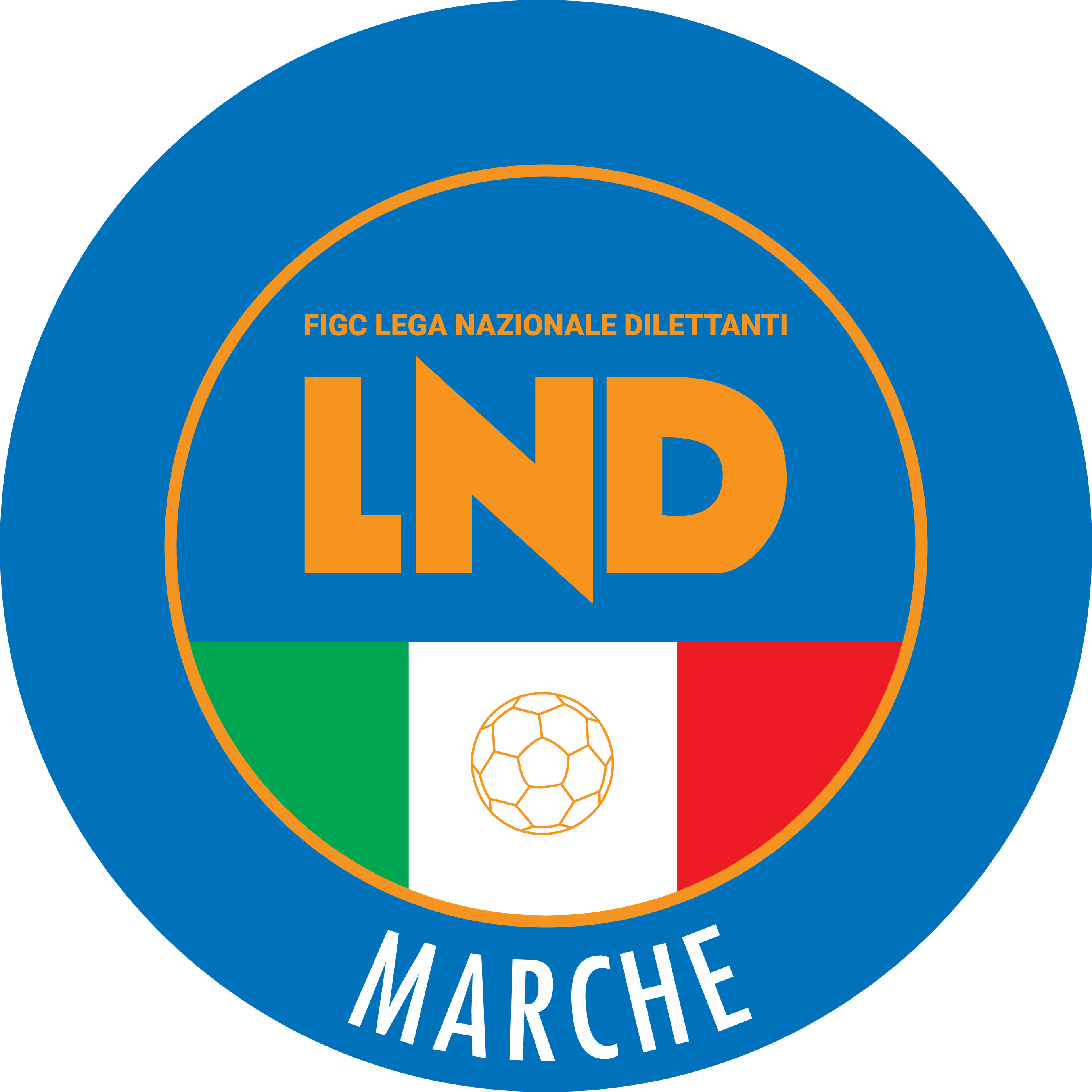 Federazione Italiana Giuoco CalcioLega Nazionale DilettantiCOMITATO REGIONALE MARCHEVia Schiavoni, snc - 60131 ANCONACENTRALINO: 071 285601 - FAX: 071 28560403sito internet: marche.lnd.ite-mail: c5marche@lnd.itpec: c5marche@pec.figcmarche.itTelegram: https://t.me/lndmarchec5Stagione Sportiva 2021/2022Comunicato Ufficiale N° 88 del 30/03/2022Stagione Sportiva 2021/2022Comunicato Ufficiale N° 88 del 30/03/2022ROSSI RICCARDO(REAL SAN GIORGIO) CASSANO ALESSIO(CASTELBELLINO CALCIO A 5) MINCONE RAMON(C.U.S. MACERATA CALCIO A5) CRESCIMBENI LEONARDO(GROTTACCIA 2005) CATINI LEONARDO(NUOVA JUVENTINA FFC) CAPPANERA ANDREA(PIETRALACROCE 73) DE CARLONIS NICOLO(REAL SAN GIORGIO) BACALONI RUDY(MONTELUPONE CALCIO A 5) CAFIERO FABIO(OLYMPIA FANO C5) DE RUGGIERO RICCARDO(REAL SAN GIORGIO) BARIGELLI DAVIDE(GROTTACCIA 2005) POLVERARI GIOVANNI(OLYMPIA FANO C5) DI GREGORIO ALESSANDRO(C.U.S. MACERATA CALCIO A5) CATALINI JACOPO(REAL SAN GIORGIO) MARTURANO WALTER ALEJANDR(CERRETO D ESI C5 A.S.D.) SquadraPTGVNPGFGSDRPEA.S.D. C.U.S. MACERATA CALCIO A5512217059956430A.P.D. CERRETO D ESI C5 A.S.D.4522143510665410A.S.D. PIETRALACROCE 73442214269172190A.S.D. MONTELUPONE CALCIO A 5412213279376170A.S.D. DINAMIS 1990382012268065150A.S. REAL SAN GIORGIO37221147928750G.S. AUDAX 1970 S.ANGELO32211029807280A.S.D. JESI CALCIO A 52920929645950U.S. PIANACCIO252274116071-110A.S.D. FUTSAL MONTURANO252181128193-120A.S.D. OLYMPIA FANO C5212263134681-350A.S.D. NUOVA JUVENTINA FFC162044127098-280A.S.D. GROTTACCIA 2005132141166697-310A.S.D. CASTELBELLINO CALCIO A 5132134145288-360Squadra 1Squadra 2A/RData/OraImpiantoLocalita' ImpiantoIndirizzo ImpiantoC.U.S. MACERATA CALCIO A5GROTTACCIA 2005R01/04/2022 22:005292 PALESTRA SCUOLA"F.LLI CERVI"MACERATAVIA FRATELLI CERVICASTELBELLINO CALCIO A 5FUTSAL MONTURANOR01/04/2022 21:305043 PALASPORT "MARTARELLI"CASTELBELLINOVIA TOBAGI STAZ. CASTELBELLINODINAMIS 1990REAL SAN GIORGIOR01/04/2022 22:005021 PALASPORT "BADIALI"FALCONARA MARITTIMAVIA DELLO STADIOJESI CALCIO A 5CERRETO D ESI C5 A.S.D.R01/04/2022 21:305008 PALESTRA RAFFAELA CARBONARIJESIVIA DEI TESSITORIMONTELUPONE CALCIO A 5NUOVA JUVENTINA FFCR01/04/2022 21:305262 TENSOSTRUTTURA CALCIO A 5MONTELUPONEVIA ALESSANDRO MANZONIOLYMPIA FANO C5AUDAX 1970 S.ANGELOR01/04/2022 21:305454 C.COPERTO C.TENNIS LA TRAVEFANOVIA VILLA TOMBARIPIANACCIOPIETRALACROCE 73R01/04/2022 22:005429 PAL.COM. S.MICHELE AL FIUMEMONDAVIOVIA LORETOSquadra 1Squadra 2A/RData/OraImpiantoLocalita' ImpiantoIndirizzo ImpiantoAUDAX 1970 S.ANGELONUOVA JUVENTINA FFCR04/04/2022 22:005138 PALAZZETTO DELLO SPORTSENIGALLIAVIA CAPANNA SNCData GaraN° Gior.Squadra 1Squadra 2Data Orig.Ora Var.Ora Orig.Impianto01/04/20223 RPOLISPORTIVA VICTORIAINVICTA FUTSAL MACERATA21:45PALLONE PRESSOSTATICO OSIMO FRAZ. CASENUOVE DI OSIMOFARABOLLINI SANDRO(AURORA TREIA) MAGNANELLI ENRICO(GNANO 04) 4 gare FALSETTI FABIO(SERRALTA) CIARIMBOLI MATTEO(FUTSAL MONTEMARCIANO C5) MULINARI MATTEO(ACLI MANTOVANI CALCIO A 5) CARIZI ANDREA(GNANO 04) DIALUCE ANDREA(SERRALTA) CARACINI FILIPPO(AURORA TREIA) CAMPANA MATTEO(AVENALE) COLA LORENZO(AVENALE) AMADIO LEONARDO(FUTSAL SANGIUSTESE A.R.L.) BRUNO SIMONE(REAL EAGLES VIRTUS PAGLIA) KACILI ABAS(REAL EAGLES VIRTUS PAGLIA) BONCI LEONARDO(SERRALTA) PAOLINELLI ENRICO(ACLI MANTOVANI CALCIO A 5) GARBATINI MASSIMILIANO(AMICI DEL CENTROSOCIO SP.) SILEONI TOMMASO(AURORA TREIA) SALVATORI MICHELE(AVENALE) ISIDORI GREGORIO(CAPODARCO CASABIANCA C5) DI ROCCO MICHAEL(FUTSAL MONTEMARCIANO C5) VICHI FABRIZIO(FUTSAL MONTEMARCIANO C5) LOMBARDI ENRICO(FUTSAL SAMBUCHETO) CIOTTI ALESSANDRO(CSI STELLA A.S.D.) ROMANUCCI MARCO(CIARNIN) DI RUSSO MATTEO(CSI STELLA A.S.D.) PAONE CARLO(FUTSAL MONTEMARCIANO C5) CASSARO GIACOMO(INVICTA FUTSAL MACERATA) MARCACCIO MARCO(U.MANDOLESI CALCIO) THAQI REXHEP(BORGOROSSO TOLENTINO) LEONI MICHELE(CAPODARCO CASABIANCA C5) EVANDRI ANDREA(FUTSAL CAMPIGLIONE) GABALDI ALESSANDRO(FUTSAL SANGIUSTESE A.R.L.) STORANI ALESSIO(FUTSAL SANGIUSTESE A.R.L.) PANDOLFI MIRKO(INVICTA FUTSAL MACERATA) PICCIONI NICOLO(REAL ANCARIA) ORTENZI ANGELO(REAL EAGLES VIRTUS PAGLIA) CARNEVALI GABRIELE(REAL FABRIANO) VIGNATI MIRCO(SERRALTA) BIANCUCCI DANNY FRANCESCO(U.MANDOLESI CALCIO) FRONZI FEDERICO(ALMA JUVENTUS FANO) VALENTE DANIELE(AMICI DEL CENTROSOCIO SP.) TOURE MAMADOU BANTA(AURORA TREIA) BUSTI FABRIZIO(BORGOROSSO TOLENTINO) BUONINSEGNI MASSIMO(CIARNIN) TIDEI ALESSANDRO(FUTSAL CAMPIGLIONE) MAQKAJ URIM(GNANO 04) MARCHIONNI FEDERICO(GNANO 04) URBINATI LORENZO(REAL EAGLES VIRTUS PAGLIA) FARNETI ALESSANDRO(REAL FABRIANO) TASSOTTI SIMONE(U.MANDOLESI CALCIO) TIRRI MASSIMO(BAYER CAPPUCCINI) EL GHOUAT ABDELGHANI(BAYER CAPPUCCINI) PIERPAOLI MATTEO(CHIARAVALLE FUTSAL) COSTANTINI ANTONIO(FUTSAL CASELLE) IMERAJ SKANDILAJDI(BAYER CAPPUCCINI) DE CAROLIS MATTEO(FUTSAL CASELLE) SEFERI SOKOL(BAYER CAPPUCCINI) PISTELLI FRANCESCO(CHIARAVALLE FUTSAL) SIMONETTI ANDREA(POLISPORTIVA VICTORIA) PELLEGRINO LUCIANO(VERBENA C5 ANCONA) LOSANI ALFREDO(FUTSAL PRANDONE) BANCHETTI JOHANNES(POLISPORTIVA VICTORIA) BONSERVIZI NICOLA(POLISPORTIVA VICTORIA) EL GHOUAT ABDELGHANI(BAYER CAPPUCCINI) FANINI TOMMASO(FUTSAL CASELLE) TRAINI SERGIO(FUTSAL CASELLE) DERUVA ANDREA JOELE(VERBENA C5 ANCONA) SquadraPTGVNPGFGSDRPEASD.P. ALMA JUVENTUS FANO451913607831470U.S.D. ACLI VILLA MUSONE29178546739280A.P.D. VERBENA C5 ANCONA2918927656140A.S.D. CHIARAVALLE FUTSAL2918855514920A.S.D. AMICI DEL CENTROSOCIO SP.28198475253-10A.S.D. ACLI MANTOVANI CALCIO A 528188465355-20A.S.D. CITTA DI OSTRA27188375761-40A.S.D. FUTSAL MONTEMARCIANO C520185585059-90A.S.D. GNANO 0417174585565-100A.S.D. AVIS ARCEVIA 1964121826104058-180A.S.D. CIARNIN81815124178-370SquadraPTGVNPGFGSDRPEA.S.D. NUOVA OTTRANO 984320141510051490A.S.D. INVICTA FUTSAL MACERATA41201253122101210A.S.D. BAYER CAPPUCCINI402012449263290S.S.D. FUTSAL SANGIUSTESE A.R.L.352010556953160A.S. AVENALE3020938605640A.S.D. POLISPORTIVA VICTORIA29209295167-160A.S.D. REAL FABRIANO262082106871-30A.P. AURORA TREIA262082106287-250U.S. TRE TORRI A.S.D.2520749747040POL. SERRALTA252081115472-180A.S.D. FUTSAL SAMBUCHETO122026125888-300A.S.D. BORGOROSSO TOLENTINO92023156293-310SquadraPTGVNPGFGSDRPEA.S.D. SANGIORGIO491816117629470A.S.D. ROCCAFLUVIONE431914149055350A.S.D. FUTSAL CAMPIGLIONE361811345844140A.S.D. FUTSAL CASELLE33181035494180POL. CSI STELLA A.S.D.26188289481130A.S.D. REAL ANCARIA26188286049110A.S.D. FUTSAL PRANDONE211870115973-140A.S. RIVIERA DELLE PALME201862104670-240POL.D. U.MANDOLESI CALCIO171952124870-220A.S.D. REAL EAGLES VIRTUS PAGLIA151850134678-320A.S.D. CAPODARCO CASABIANCA C561820164985-360Squadra 1Squadra 2A/RData/OraImpiantoLocalita' ImpiantoIndirizzo ImpiantoACLI VILLA MUSONEAMICI DEL CENTROSOCIO SP.R01/04/2022 21:455011 PALLONE GEODETICOSIROLOFRAZIONE COPPO VIA FORMAAVIS ARCEVIA 1964CHIARAVALLE FUTSALR01/04/2022 21:455113 PALASPORTCASTELLEONE DI SUASAVIA ROSSINICIARNINACLI MANTOVANI CALCIO A 5R01/04/2022 21:455133 PALESTRA IST.BETTINO PADOVANOSENIGALLIAVIA ANTONIO ROSMINI 22/BCITTA DI OSTRAFUTSAL MONTEMARCIANO C5R01/04/2022 21:455080 PALASPORTOSTRAVIA MATTEOTTIGNANO 04VERBENA C5 ANCONAR01/04/2022 21:455493 PALA BIVIOFERMIGNANOVIA DELL'INDUSTRIASquadra 1Squadra 2A/RData/OraImpiantoLocalita' ImpiantoIndirizzo ImpiantoGNANO 04ACLI VILLA MUSONER06/04/2022 21:005493 PALA BIVIOFERMIGNANOVIA DELL'INDUSTRIASquadra 1Squadra 2A/RData/OraImpiantoLocalita' ImpiantoIndirizzo ImpiantoAVENALETRE TORRI A.S.D.R01/04/2022 21:455281 PALASPORT "LUIGINO QUARESIMA"CINGOLIVIA CERQUATTIBAYER CAPPUCCINIFUTSAL SAMBUCHETOR01/04/2022 21:455286 PALESTRA C.SPORTIVO"DON BOSCO"MACERATAVIA ALFIERI SNCFUTSAL SANGIUSTESE A.R.L.BORGOROSSO TOLENTINOR01/04/2022 21:455280 TENSOSTRUTTURA S.M.APPARENTECIVITANOVA MARCHEVIA LORENZO LOTTOPOLISPORTIVA VICTORIAINVICTA FUTSAL MACERATAR01/04/2022 21:455036 PALLONE PRESSOSTATICOOSIMOFRAZ. CASENUOVE DI OSIMOREAL FABRIANOAURORA TREIAR01/04/2022 21:455066 PALESTRA "FERMI"FABRIANOVIA B.BUOZZISERRALTANUOVA OTTRANO 98R01/04/2022 21:455270 PALASPORT "ALBINO CIARAPICA"SAN SEVERINO MARCHEVIALE MAZZINISquadra 1Squadra 2A/RData/OraImpiantoLocalita' ImpiantoIndirizzo ImpiantoFUTSAL CAMPIGLIONECAPODARCO CASABIANCA C5R01/04/2022 21:455704 CAMPO COPERTO CAMPIGLIONEFERMOVIA C.ULPIANIFUTSAL CASELLEROCCAFLUVIONER01/04/2022 21:455731 PALAROZZIFOLIGNANOPIAZZA S. D'ACQUISTOFUTSAL PRANDONEREAL EAGLES VIRTUS PAGLIAR01/04/2022 21:455664 PALESTRAMONTEPRANDONEVIA COLLE GIOIOSORIVIERA DELLE PALMEREAL ANCARIAR01/04/2022 21:455696 PALASPORT SPECASAN BENEDETTO DEL TRONTOVIA DELLO SPORTSANGIORGIOCSI STELLA A.S.D.R01/04/2022 21:455631 PALASPORT " PALASAVELLI"PORTO SAN GIORGIOVIA S.VITTORIA, 5Data GaraN° Gior.Squadra 1Squadra 2Data Orig.Ora Var.Ora Orig.Impianto05/04/202211 AGLS DORICA AN.URCALCIO A 5 CORINALDO01/04/202221:3021:4514/04/202213 ASANTA MARIA APPARENTECANTINE RIUNITE CSI13/03/202221:3021:3020/04/202213 AACLI MANTOVANI CALCIO A 5FUTSAL PRANDONE13/03/202221:30MARIOTTI ELENA(FANO CALCIO FEMMINILE) GERMANI ROBERTO(CANTINE RIUNITE CSI) GERMANI ROBERTO(CANTINE RIUNITE CSI) CORRADETTI VERONICA(RIPABERARDA) MAZZACANE LUISANA(RIPABERARDA) SquadraPTGVNPGFGSDRPEA.D.P. SANTA MARIA APPARENTE411812517016540A.S.D. FUTSAL PRANDONE381612228420640A.S.D. CSKA CORRIDONIA C5F351711244522230A.S.D. GLS DORICA AN.UR331610336528370A.S.D. CALCIO A 5 CORINALDO331610333920190A.S.D. PIANDIROSE30189364939100A.S.D. ACLI MANTOVANI CALCIO A 526168264737100POL.D. U.MANDOLESI CALCIO22167184057-170A.S.D. FANO CALCIO FEMMINILE21166373738-10A.S.D. RIPABERARDA121633104055-150A.S.D. LA FENICE C571721142369-460A.S.D. CANTINE RIUNITE CSI61613121969-500A.S.D. VALDICHIENTI PONTE418111622110-880Squadra 1Squadra 2A/RData/OraImpiantoLocalita' ImpiantoIndirizzo ImpiantoACLI MANTOVANI CALCIO A 5CANTINE RIUNITE CSIA01/04/2022 21:305121 "PALAMASSIMO GALEAZZI"ANCONAVIA MADRE TERESA DI CALCUTTACSKA CORRIDONIA C5FFANO CALCIO FEMMINILEA01/04/2022 21:155295 TENSOSTRUTTURA VIA E.MATTEICORRIDONIAVIA E.MATTEIRIPABERARDAFUTSAL PRANDONEA01/04/2022 21:005683 PALASPORT LOC.RIPABERARDACASTIGNANOVIA DON GIUSEPPE MARUCCIU.MANDOLESI CALCIOPIANDIROSEA01/04/2022 21:155700 CAMPO C/5 "MANDOLESI"- COPERTOPORTO SAN GIORGIOVIA DELLE REGIONI, 8VALDICHIENTI PONTELA FENICE C5A03/04/2022 19:005219 PALESTRA COMUNALEMORROVALLEVIA LIGURIA - BORGO PINTURAGLS DORICA AN.URCALCIO A 5 CORINALDOA05/04/2022 21:305030 PALLONE GEODETICO CUS ANCONAANCONAVIA GROTTE DI POSATORA 19/APASCUCCI NICOLA(U.MANDOLESI CALCIO) BOREA MARCO(ITALSERVICE C5) HAMOLLI MATEO(ACLI VILLA MUSONE) BELLAGAMBA ALESSANDRO(AUDAX 1970 S.ANGELO) MUSAKU ENGL(CSI STELLA A.S.D.) LIUZZI MATTEO(FUTSAL MONTURANO) SACRIPANTI STEFANO(FUTSAL MONTURANO) CINTIO GIACOMO(U.MANDOLESI CALCIO) FANELLI MARCO(REAL FABRIANO) FRANCAVILLA MATTEO(C.U.S. MACERATA CALCIO A5) GIACOMETTI DIEGO(REAL FABRIANO) ROSCINI LORENZO(REAL FABRIANO) RAPARI ENRICO(C.U.S. MACERATA CALCIO A5) SquadraPTGVNPGFGSDRPESSDARL ITALSERVICE C51986113721160A.S.D. C.U.S. MACERATA CALCIO A51685123922170G.S. AUDAX 1970 S.ANGELO128404403910POL.D. U.MANDOLESI CALCIO1083143539-40A.S.D. REAL FABRIANO782153640-40POL. CSI STELLA A.S.D.682062349-260SquadraPTGVNPGFGSDRPEU.S.D. ACLI VILLA MUSONE187601332580A.S.D. CASTELBELLINO CALCIO A 51264022414100A.S.D. ACLI AUDAX MONTECOSARO C597304282620A.S.D. FUTSAL MONTURANO963032526-10A.S.D. MONTELUPONE CALCIO A 5060061635-190Squadra 1Squadra 2A/RData/OraImpiantoLocalita' ImpiantoIndirizzo ImpiantoITALSERVICE C5CSI STELLA A.S.D.R02/04/2022 15:305423 PALAS.MONTECCHIO "PALADIONIGI"VALLEFOGLIAVIA MAZZINIC.U.S. MACERATA CALCIO A5AUDAX 1970 S.ANGELOR03/04/2022 17:305292 PALESTRA SCUOLA"F.LLI CERVI"MACERATAVIA FRATELLI CERVIREAL FABRIANOU.MANDOLESI CALCIOR03/04/2022 11:305066 PALESTRA "FERMI"FABRIANOVIA B.BUOZZISquadra 1Squadra 2A/RData/OraImpiantoLocalita' ImpiantoIndirizzo ImpiantoCASTELBELLINO CALCIO A 5FUTSAL MONTURANOR02/04/2022 15:305043 PALASPORT "MARTARELLI"CASTELBELLINOVIA TOBAGI STAZ. CASTELBELLINOMONTELUPONE CALCIO A 5ACLI VILLA MUSONER02/04/2022 18:305262 TENSOSTRUTTURA CALCIO A 5MONTELUPONEVIA ALESSANDRO MANZONIData GaraN° Gior.Squadra 1Squadra 2Data Orig.Ora Var.Ora Orig.Impianto05/04/20224 APIETRALACROCE 73CITTA DI OSTRA02/04/202219:4515:30LAMBERTUCCI LORENZO(CANTINE RIUNITE CSI) LUCARELLI LUDOVICO(SPECIAL ONE SPORTING CLUB) SARNO ANDREA(REAL FABRIANO) NEFZI ISMAIL(SPECIAL ONE SPORTING CLUB) MEMEDOIV JETMIR(CANTINE RIUNITE CSI) FATTORINI MICHELE(CITTA DI OSTRA) SCARPONI FRANCESCO(CITTA DI OSTRA) MONTESI FRANCESCO(ITALSERVICE C5) POPESKO MAKSYM(PIETRALACROCE 73) RADOUAI RABIE(PIETRALACROCE 73) SquadraPTGVNPGFGSDRPESSDARL ITALSERVICE C593300193160A.S.D. CANTINE RIUNITE CSI732108620A.S.D. REAL FABRIANO431118800A.S.D. CITTA DI OSTRA331021011-10A.S.D. PIETRALACROCE 731301237-40S.S.D. FIGHT BULLS CORRIDONIA13012417-130SquadraPTGVNPGFGSDRPEA.S.D. NUOVA JUVENTINA FFC62200268180A.S. CALCETTO NUMANA6220013670C.S.D. VIRTUS TEAM SOC.COOP.632011920-10G.S. AUDAX 1970 S.ANGELO321011112-10A.S.D. GROTTACCIA 2005321011720-30A.S.D. DINAMIS 199002002510-50A.S.D. SPECIAL ONE SPORTING CLUB030031025-150Squadra 1Squadra 2A/RData/OraImpiantoLocalita' ImpiantoIndirizzo ImpiantoCANTINE RIUNITE CSIITALSERVICE C5A02/04/2022 15:305206 PALASPORT "GIULIO CHIERICI"TOLENTINOVIA DELLA REPUBBLICAREAL FABRIANOFIGHT BULLS CORRIDONIAA02/04/2022 18:305066 PALESTRA "FERMI"FABRIANOVIA B.BUOZZIPIETRALACROCE 73CITTA DI OSTRAA05/04/2022 19:455067 PALASCHERMAANCONAVIA MONTEPELAGOSquadra 1Squadra 2A/RData/OraImpiantoLocalita' ImpiantoIndirizzo ImpiantoDINAMIS 1990NUOVA JUVENTINA FFCA31/03/2022 17:005021 PALASPORT "BADIALI"FALCONARA MARITTIMAVIA DELLO STADIOSquadra 1Squadra 2A/RData/OraImpiantoLocalita' ImpiantoIndirizzo ImpiantoNUOVA JUVENTINA FFCAUDAX 1970 S.ANGELOA02/04/2022 18:305736 CAMPO C/5 "GIUSEPPE TEMPERINI"MONTEGRANAROVIA B.ROSSI SNCVIRTUS TEAM SOC.COOP.GROTTACCIA 2005A02/04/2022 18:005048 CAMPO COPERTOGENGAVIA MARCONI GENGA STAZIONECALCETTO NUMANASPECIAL ONE SPORTING CLUBA03/04/2022 11:005091 PALLONE GEODETICO MARCELLINUMANAVIA FONTE ANTICA 6FERRARESI EMANUELE(ACLI MANTOVANI CALCIO A 5) BENIVEGNA CRISTIANO(RECANATI CALCIO A 5) TAFFI ELIA(RECANATI CALCIO A 5) ROCCHI MATTEO(ACLI MANTOVANI CALCIO A 5) D ATTEO MARIO(FFJ CALCIO A 5) FRONTINO FABIO GAETANO(ITALSERVICE C5) SCIDA GIOVANNI(ITALSERVICE C5) GIGANTE NICOLAS(ACLI MANTOVANI CALCIO A 5) EL SHEBINY ISLAM ABD EL MO(ACLI VILLA MUSONE) AMMIRATI CIRO(CANTINE RIUNITE CSI) SALVUCCI ALESSANDRO(CANTINE RIUNITE CSI) SquadraPTGVNPGFGSDRPEA.S.D. AMICI DEL CENTROSOCIO SP.2287104415290SSDARL ITALSERVICE C51785214520250A.S.D. RECANATI CALCIO A 51083232131-101A.S.D. C.U.S. MACERATA CALCIO A5983052839-110U.S.D. ACLI VILLA MUSONE782152936-70A.S.D. ACLI MANTOVANI CALCIO A 5381072551-260SquadraPTGVNPGFGSDRPEA.S.D. CALCIO A 5 CORINALDO2177005310430A.P.D. CERRETO D ESI C5 A.S.D.106312211650A.S.D. REAL FABRIANO772142530-50A.S. ETA BETA FOOTBALL662041825-70A.S.D. FFJ CALCIO A 5361051046-360SquadraPTGVNPGFGSDRPEA.S.D. BORGOROSSO TOLENTINO95301181080A.S.D. CANTINE RIUNITE CSI953021417-30SSDRL SANGIUSTESE M.G.66204262600A.S.D. OSIMO FIVE652031419-50Squadra 1Squadra 2A/RData/OraImpiantoLocalita' ImpiantoIndirizzo ImpiantoACLI VILLA MUSONEITALSERVICE C5R02/04/2022 15:305055 CENTRO SPORTIVO CAMPO 2LORETOVIA ROSARIO VILLA MUSONERECANATI CALCIO A 5ACLI MANTOVANI CALCIO A 5R02/04/2022 15:305294 CENTRO SPORTIVO RECANATESERECANATIVIA ALDO MOROC.U.S. MACERATA CALCIO A5AMICI DEL CENTROSOCIO SP.R03/04/2022 15:005292 PALESTRA SCUOLA"F.LLI CERVI"MACERATAVIA FRATELLI CERVISquadra 1Squadra 2A/RData/OraImpiantoLocalita' ImpiantoIndirizzo ImpiantoCERRETO D ESI C5 A.S.D.CALCIO A 5 CORINALDOR03/04/2022 10:305101 PALACARIFAC DI CERRETO D'ESICERRETO D'ESIVIA VERDIFFJ CALCIO A 5ETA BETA FOOTBALLR03/04/2022 15:305488 CAMPO SCOPERTO CIRC.MONTECELSOFOSSOMBRONEVIA DEI PINISquadra 1Squadra 2A/RData/OraImpiantoLocalita' ImpiantoIndirizzo ImpiantoBORGOROSSO TOLENTINOOSIMO FIVER03/04/2022 17:005299 CENTRO SP. POL. "R.GATTARI"TOLENTINOVIA TAGLIAMENTOBINCI ANDREA(ACLI MANTOVANI CALCIO A 5) TROKA LUIS(REAL EAGLES VIRTUS PAGLIA) BELLESI SAMUELE(FIGHT BULLS CORRIDONIA) SquadraPTGVNPGFGSDRPEA.S.D. AMICI DEL CENTROSOCIO SP.2287105110410A.S.D. REAL EAGLES VIRTUS PAGLIA1685124531140A.S.D. CALCIO A 5 CORINALDO118323312560A.S.D. ACLI MANTOVANI CALCIO A 51183232430-60A.S.D. CALDAROLA G.N.C.581251936-170G.S. AUDAX 1970 S.ANGELO381072260-380SquadraPTGVNPGFGSDRPEU.S. TAVERNELLE1484213315180A.S. BULDOG T.N.T. LUCREZIA1384113415190SSDARL ITALSERVICE C51283305819390POL.D. VIRTUS FORTITUDO 1950 SSD682042534-90C.U.S. ANCONA080071178-670sq.B AMICI DEL CENTROSOCIOsq.B080000000SquadraPTGVNPGFGSDRPESSDRL SANGIUSTESE M.G.2187005510450A.S.D. C.U.S. MACERATA CALCIO A51274012712150A.S.D. DAMIANI E GATTI ASCOLI672042245-230S.S.D. FIGHT BULLS CORRIDONIA371041432-180A.S.D. MONTELUPONE CALCIO A 507005726-190C.S. BORGO ROSSELLI A.S.D.080000000Squadra 1Squadra 2A/RData/OraImpiantoLocalita' ImpiantoIndirizzo ImpiantoAUDAX 1970 S.ANGELOACLI MANTOVANI CALCIO A 5R02/04/2022 15:305133 PALESTRA IST.BETTINO PADOVANOSENIGALLIAVIA ANTONIO ROSMINI 22/BCALCIO A 5 CORINALDOAMICI DEL CENTROSOCIO SP.R02/04/2022 17:005301 NUOVO PALASCORINALDOSTR.DEL BURELLO LOC.VAL NEVOLAREAL EAGLES VIRTUS PAGLIACALDAROLA G.N.C.R03/04/2022 11:005629 PALAZZO DELLO SPORTSPINETOLIFRAZ.PAGLIARE VIA VECCHISquadra 1Squadra 2A/RData/OraImpiantoLocalita' ImpiantoIndirizzo ImpiantoAMICI DEL CENTROSOCIOsq.BC.U.S. ANCONAR03/04/2022 11:005445 CAMPO SCOPERTOMONDOLFOVIA AMATOBULDOG T.N.T. LUCREZIATAVERNELLER03/04/2022 16:005472 CAMPO SCOPERTO C5 LUCREZIACARTOCETOVIA MIA MARTINIITALSERVICE C5VIRTUS FORTITUDO 1950 SSDR03/04/2022 10:005491 PALA 3PESAROVIA LAGO DI MISURINASquadra 1Squadra 2A/RData/OraImpiantoLocalita' ImpiantoIndirizzo ImpiantoVIRTUS FORTITUDO 1950 SSDBULDOG T.N.T. LUCREZIAR06/04/2022 18:005093 CAMPO SCOPERTO NUOVO ANTISTADIFABRIANOVIA BRUNO BUOZZISquadra 1Squadra 2A/RData/OraImpiantoLocalita' ImpiantoIndirizzo ImpiantoFIGHT BULLS CORRIDONIAMONTELUPONE CALCIO A 5R02/04/2022 18:305295 TENSOSTRUTTURA VIA E.MATTEICORRIDONIAVIA E.MATTEIBORGO ROSSELLI A.S.D.DAMIANI E GATTI ASCOLIR03/04/2022 15:305737 CAMPO COMUNALE VECCHIO A 5PORTO SAN GIORGIOVIA ASPOROMONTEC.U.S. MACERATA CALCIO A5SANGIUSTESE M.G.R03/04/2022 11:005225 CAMPO CUS MACERATA (COPERTO)MACERATAVIA VALERIOSquadra 1Squadra 2A/RData/OraImpiantoLocalita' ImpiantoIndirizzo ImpiantoFIGHT BULLS CORRIDONIAC.U.S. MACERATA CALCIO A5R05/04/2022 19:005295 TENSOSTRUTTURA VIA E.MATTEICORRIDONIAVIA E.MATTEIIl Responsabile Regionale Calcio a Cinque(Marco Capretti)Il Presidente(Ivo Panichi)